    		Hatch Valley Middle School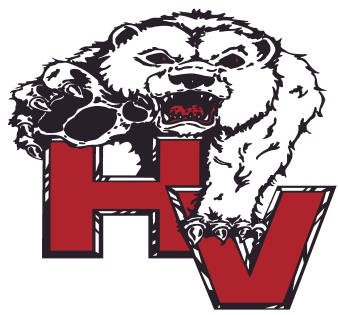 Student Handbook  2022/2023Dear Students,Welcome to Hatch Valley Middle School!  The teachers and staff at HVMS are committed to making it the BEST YEAR EVER!  We need every member of the middle school family - teachers, students, principals, staff and parents - to bring their BEST every day to ensure we all grow and make the most of each day of learning!! We will ask these four things of you daily, and the adults in the building promise to do the same.Do your best! Always try hard!Be respectful to yourself and to others. Be kind.Follow the school and classroom expectations.Middle school can be fun on some days and really hard on other days.  Make sure and reach out when you need someone to talk to.  Ask for help when things get difficult! We love you and want the best for you!~ Ms. Perry, PrincipalA ~  ATHLETIC ACTIVITY EXPECTATIONS InsuranceAll students who play extra curricular sports will have to show evidence of insurance.  There is school insurance that may be purchased by families, if they do not have insurance. PhysicalsAll students who play extra curricular sports will have to complete and return the district physical form, to show proof they were seen by a physician and are healthy enough to participate.  Students will not be able to participate in sports until the physical has been completed and turned into the front administration. CODE OF CONDUCTThe administration and faculty expects that all students will exhibit proper behavior and common courtesy.  This is expected before, during and after school hours. See the HVPS Athletics Code of Conduct, which outlines those behaviors considered unacceptable and for which a student may be suspended, expelled, or removed.ATTENDANCEDaily Attendance ExpectationsHVMS has a commitment to provide quality education to its students. To achieve this goal, students must consistently be in attendance at school.Students are expected to be in all classes. Attendance and promptness to class is the responsibility of each student and his/her parents or guardian.  Attending classes and being on time allows the student to benefit from the school’s program in addition to developing habits of punctuality, self-discipline, and individual responsibility.When a student is absent from school, the parent/guardian must call the school’s front office at 575-267-8250.  Upon the student’s return to school, parents must provide written documentation explaining the absence Attendance PolicyThe New Mexico statutes governing school attendance are very specific and leave little option for school authorities to excuse children from school.  HVPS code classifies absence from school as excused or unexcused.  The following conditions constitute reasons for excused absence from school:Unexcused Absences: Absences that are not followed by written documentation from the parent or doctor. Hair appointments, oversleeping, vacations, and other reasons like these will not be excused. For students determined to be habitually truant:1.  Written notice will be provided to the parent/guardian2.  Students will be assigned to an absence intervention team and be put on an attendance contract.3.  If the child fails to make progress after 30 days on the personalized absence intervention plan, the student's parent or guardian will be asked to attend parental involvement programs or truancy prevention mediation programs6.  Children Services will be notified as deemed necessaryActivities and AttendanceStudents participating in extracurricular activities must attend school during the day of the activity and the day before, in order to participate in the activity.  Students who are absent from school on the day of a game, match or event will not be permitted to participate. Attendance at School EventsStudents must be in attendance the day of the event to be allowed to participate. This includes academic activities, athletic events, extracurricular activities and clubs.  All school rules apply at school events.B - BOOK BAGSStudents may bring a book bag or backpack to school.  If a student or grade level show they are not being responsible and bring inappropriate items in their book bag, they will loose the privilege of bringing a book bag to school.  Administration may permit book bags and backpacks in classrooms and other academic areas when deemed appropriate or necessary. Athletic equipment needs to be secured in assigned athletic lockers prior to the school day.BREAKFAST AND LUNCHHVPS participates in the National School Lunch Program and makes a free balanced breakfast and lunch available to students. Students may pack a lunch, unless they are founded to bring snacks, foods, or items that are illegal.  At that point the child will not be allowed to bring his/her lunch from home.Lunch deliveries to students will not be allowed.BULLYING AND OTHER FORMS OF AGGRESSIVE BEHAVIOR"Harassment, Intimidation, or Bullying" means any intentional written, verbal, graphic, electronic, or physical act that a student or group of students exhibited toward another particular student more than once and the behavior both a.) causes mental or physical harm to the other student/school personnel; and b) is severe, persistent, or pervasive that it creates an intimidating, threatening, and/or abusive educational environment for the other student."Harassment, Intimidating, or Bullying" also means cyberbullying through electronically transmitted acts i.e., Internet, cell phone, or other device that a student has exhibited toward another particular student more than once and the behavior both a.) causes mental or physical harm to the other student/school personnel; and b) is severe, persistent, or pervasive that it creates an intimidating, threatening, and/or abusive educational environment for the other student. "Harassment, Intimidating, or Bullying" also includes violence within a dating relationship.Types of ConductHarassment, intimidation, or bullying can include many different behaviors including overt intent to ridicule, humiliate, or intimidate another student. Examples of conduct that could constitute prohibited behaviors include: A.    physical violence and/or attacks;  B.    threats, taunts, and intimidation through words and/or gestures;C.    extortion, damage, or stealing of money and/or possessions; 	  D.    exclusion from the peer group or spreading rumors;    	  E.     repetitive and hostile behavior with the intent to harm others through the use of information  and communication technologies and other web-based/on-line sites (also known as "cyber-bullying"),  such as the following: posting slurs on websites where students congregate or on web logs       	   sending abusive or threatening messages;            3.      using phones to take embarrassing photographs of students and posting them on-line/or        otherwise distributing them;4.      using web sites to circulate gossip and rumors to other students; and,    	  F.     violence within a dating relationship.Students, parents and staff have an obligation to report harassment, intimidation and bullying.  Any retaliation on a person who has reported will be dealt with swiftly. Student who violate the policy against harassment, intimidation, and/or bullying will be subject to an investigation by the middle school administration. Consequences could include ISS, OSS, Expulsion, and/or criminal charges. See the HVPS Student Code of Conduct for more information. C - CARE OF PROPERTYHVMS charges each student with responsibility for the proper care of school property and the school supplies and equipment entrusted to his/her use.Students who cause damage to school property shall be subject to disciplinary measures, and their parents shall be financially liable for such damage to the extent of the law. Damages by students will cause the imposition of fines for the loss, damage or destruction of school equipment, apparatus, musical instruments, library material, textbooks, and for damage to school buildings.The administration may report to the appropriate juvenile authorities any student whose damage of school property has been serious or chronic in nature. CELL PHONES/ELECTRONIC DEVICESStudents are not permitted to use their cell/smart phones, watch cell phones nor other outside electronic devices during the school day, except for before and after school, and at lunchtime.  Here are the consequences for a student who is in violation of using one of the above-mentioned devices during instruction time:         	1st time - the device will be taken to the office and returned at the end of the day.        	2nd time - the device will be taken to the office and only a parent or guardian will be                         allowed  to pick up the phone in three school days.        	3rd time - the device will be taken to the office and the students will not be allowed to            have the device at school for the rest of the semester. HVMS assumes no responsibility for theft, loss, or damage to, or misuse or unauthorized use of cell phones and other electronic devices brought onto its property. Students and parents are strongly encouraged to take appropriate precautions, if students possess electronic devices at school, to make sure the devices are not left unattended or unsecured.If a school teacher or administrator observes a violation of this guideline, she/he is required to confiscate the device, bring it to the building principal's office and provide the name of the student from whom the cell phone/electronic device was taken. Any confiscated device will be held in a secure location in the building's office until the item is retrieved by the student's parent/guardian or turned-over to law enforcement.CHROMEBOOK PROGRAMSee the HVPS chromebook/technology agreement contract for more information. Taking Care of Your ChromebookStudents should treat the Chromebook as a valuable piece of equipment. The Chromebook is school property. All users will follow these expectations, the Code of Conduct, and all acceptable use policies.General Precautions and Care• The Chromebook must remain free of any writing, drawing, stickers, or labels that are not the property of the District.• Chromebooks should never be left unsupervised.D - DETENTIONSStudents who display inappropriate behavior in the classroom, or fail to follow school rules, may be given lunch detention. When behaviors persist or for more severe behaviors (fighting, being in posessions of drugs, vapes, and/or other illegal items), student may be assigned to in-school or out-of-school suspension (ISS or OSS). DANCE POLICY & RULES1.   For safety reasons, students will dance in a manner that enhances the safety of others. 2.   All food and drinks need to be kept in the commons area, and not in the gym.3.   Students will promote safety by walking at all times during the dance.4.   Students will be considerate of others at all times.5.  Arrangements should be made with parents/guardians for student drop off and pick up no more than 15 minutes before the dance.6.  Student behavior at the dance is governed by the Hatch Valley Public Schools Code of Student Conduct.DELIVERIES FOR STUDENTSItems delivered to the school for a student will be picked up by the student in the office in the afternoon. Items will not be delivered to classrooms. Lunch deliveries will not be allowed.DRESS CODEThe reason for the HVMS dress code is to maintain a safe learning environment, where students are allowed  to wear clothing of their choice that is safe and comfortable. Students are allowed to wear clothing that expresses their self-identify without fear of discipline or discrimination.  Students are not allowed to wear clothing with images or language depicting or advocating violence, gang activities or the use of alcohol or drugs.     Students May Wear:●  Hoodie Sweatshirts (with hoods down)●  Fitted pants, including leggings, yoga pants, and “skinny jeans”●  Ripped jeans as long as there are no holes above the knee● Sleeveless blouses are OK, spaghetti straps are not● Shorts (when arms are at the side, fingertips should reach the bottom of the shorts leg) Students may NOT Wear:●  Clothing with violent language or images●  Images depicting drug, alcohol (or any illegal item or activity) or use of the same●  Hate speech, profanity, or sexually explicit images●  Images or language that creates a hostile or intimidating environment based on any protected class.  ●  Visible Underwear  ●  Headgear of any kind that obscures the face, this includes scarves, bandannas, caps, hoods, etc..Tops that show tummy skin   Dress Code Enforcement● When possible students should be allowed to use their own jackets, extra clothing (PE clothes), etc.. to     resolve dress code issues or call parents to bring in appropriate clothing.   ● As a last resort, students will be given “school clothing”.DRESS FOR PHYSICAL EDUCATIONAll students are required to participate in physical education class. Failure to participate will result in a loss of points, and possible disciplinary action. A doctor's excuse is required if the student is unable to participate due to physical limitations or illness. Students are required to wear proper footwear and are encouraged to wear appropriate clothing for physical activity. The students will have the opportunity to change clothes for PE class if they need or want to before and after class.  E -  EARLY DISMISSALStudents will be dismissed early on Fridays. Students will be released at 2:05 every Friday. If you are picking up your child, please be on time, and no later than 2:15. The early release is meant to give teachers time for planning and trainings.EARLY ARRIVAL AT SCHOOLStudents are to arrive no earlier than 7:30 a.m, and no later than 8:00 a.m.. Students who have three tardies will have lunch detention.EMERGENCY SAFETY DRILLSFire drills at regular intervals are required by law and are an important safety precaution. Students will clear the building following their teachers lead, as quickly as possible.  Students are not permitted to talk during a fire drill and are to remain outside the building until a signal is given to return inside. Books and personal belongings are to be left in the room. Other drills, such as lock-downs and shelter-in-place drills are conducted at frequent intervals as well.  Parents will be notified the morning of drills via the district robocall and/or text.G - GRADES AND REPORT CARDS     Hatch Valley Public Schools will be moving to a new kind of grading system this year.                      Grading Scale                                                                                  	             40-50          	A      	Excellent         	30-39            	B      	Good         	20-29            	C      	Average         	10-19            	D      	Below Average     		  0-9	            F         FailingSix Week Grading Periods              	1st Six Weeks		 Ends September 13, 2022             	2nd Six Weeks            Ends October 27, 2022             	3rd Six Weeks             Ends December 20, 2022              	4th Six Weeks             Ends February 16, 2022        	5th Six Weeks             Ends April 13, 2022             	6th Six Weeks             Ends May 25, 2022H - HALL PASSStudents who have to leave class for any reason needs to take with him/her a hall pass. It is the instructor's responsibility to send a child with a hall pass when he/she leaves the room.HOMEWORK REQUESTS FOR ABSENT STUDENTS1.             Students are allowed a makeup period equal to the number of days absent..  Long-term projects or tests announced in advance are expected to be turned in or taken upon return.2.             In the event of a longer absence (3 days of more), call the office for assignments in the early a.m. for pick up at the end of the day.3.             Students who fail to make up work in the allotted time will be assigned a failing grade or incomplete for the grading period.L - LIBRARY SERVICESStudents may check out two books at a time from the HVMS Library.  Each student is responsible for materials borrowed from the library.  Fines may be assessed for lost or overdue items.  LOCKERSLockers are for the convenience of students. Only books, school materials, and supplies should be kept in school lockers. Weapons, drugs, and other items illegally put in a locker, will be confiscated and turned into the police. If a student is in violation of having illegal or inappropriate items in their locker, they will lose the privilege to use a locker.  Locker’s belong to the school, not the student, and are subject to be searched by administrators and the SRO with XXXLocker assignment can only be changed with the permission of the office.  DO NOT GIVE YOUR COMBINATION TO ANYONE. LOST AND FOUNDIf a student finds something that is not his/hers, they are to report it to the office staff or put it in the lost and found in the designated area.P - PARENT NOTIFICATIONThe district’s parent notification system will be used in emergency situations and to communicate events and important information. The system is voice activated and the recording will start when a phone is answered OR when the call is dropped into voice mail. Please answer all calls from the school, in case there is an emergency.  It is up to each parent to make sure the front office of Hatch Valley Middle School has their correct home/cell phone numbers, along with at least 3 emergency contacts with current and accurate phone numbers. To update these numbers, please call 575-267-8250PERSONAL PROPERTY AT SCHOOLThe school is not responsible for lost, damaged, or stolen items that are brought from home.PROMOTION AND RETENTIONThe promotion/retention of a student in any grade level should be in the best interest of the student.  The first consideration for student retention is failure to meet minimum levels of knowledge and skills at this grade level.  However, academics will not be the sole factor in the determination of retention.  The student’s age, maturity level, emotional and social criteria must also be considered on an individual basis.  Retention shall occur only if it presents the possibility of allowing the student to function successfully at grade level in these areas.  It is viewed as an opportunity for growth.  If deemed necessary, it should occur as early as possible in a student’s educational program.PUBLIC DISPLAYS OF AFFECTIONPublic displays of affection is limited.  Kissing whale in the school building and on school property is inappropriate for the school environment and a violation. Students may side hug, but frontal hugs should last no longer than 3 seconds.   S - SALE OF ITEMS BY STUDENTSThe sale of any items by students at school is prohibited!SCHEDULEMonday-ThursdayFriday Early ReleaseSCHOOLS BUSES, SAFETY GUIDELINES FOR RIDINGThere are rules for riding the bus to ensure a safe and orderly environment on each bus for all students.Students riding the HVPS buses will:1.             Always obey and cooperate with the bus driver promptly and respectfully.2.             Observe the HVPS Student Code of Conduct on the bus.3.             Arrive at the bus stop before the bus is scheduled to arrive. 4.             Not behave at the bus stop in a manner, which may threaten life, limb or property of any individual.  When getting on or off the bus, students must cross the street or highway only when the driver has signaled that the way is clear.  Students must remain visible to the driver at all times.5.             Wait for the bus to come to a complete stop and the door to open before leaving the Designated Place of Safety to get on the bus or before getting up from a seat to get off the bus. 	6.             Go directly to an available or assigned seat - do not stand.  Students may not change seats without the driver’s permission. 7.             Remain seated, keeping aisles and exits clear at all times.  8.             Not put any part of the body out of a bus window.  Please do not open or close the windows on the bus without the driver’s permission.9.          Talk quietly at all times.  At railroad crossings there is to be no talking.10.          Not use profane language.11.          Not eat, drink, spit, or litter on the bus.12.          Not throw or pass objects on, from or into the bus.13.          Not bring animals, dangerous materials, or objects onto the bus.14.          Not damage the bus in any way.  If you damage the bus, you will be responsible to pay to have the bus repaired.  Report to the driver any damage you find.15.          Ride their regularly assigned bus and leave or board the bus at locations, which they have been assigned unless each student has parental and administrative authorization to do otherwise. Videotapes on School Buses HVPS has installed video cameras on school buses to monitor student behavior. If a student misbehaves on a bus and his/her actions are recorded on a videotape, the tape will be submitted to the Principal and may be used as evidence of misbehaviorSCHOOL COUNSELINGIf you would like to talk to a school counselor, ask at the front office.  If outside counseling is needed, the school will refer students and families to Ben Archer Health Clinic.SEXTING The possessing, taking, disseminating, transferring, or sharing of nude, obscene, pornographic, lewd, or otherwise illegal images or photographs, whether by electronic data transfer or otherwise (commonly called texting, emailing, or sexting, etc.) may constitute a crime under state and/or federal law.  Any person possessing, taking, disseminating, or sharing nude, obscene, pornographic, lewd or otherwise illegal images or photographs may be punished under this Code of Conduct and shall be reported to the appropriate law enforcement agencies. SKATEBOARDS/BICYCLESPer district policy, skateboards and bicycles are not allowed at school.  STUDENT HEALTH Clinic InformationA student health clinic is located at Hatch Valley High School building.  Middle school students who wish to be seen at the Health Clinic need to be taken by a parent/guardian. Contact the health clinic with questions, 575-267-8293.If a student becomes ill or is injured during normal school hours, they will only be released to individuals listed on the Emergency Authorization Form.Parents/guardians are encouraged to contact the school nurse prior to the first day of attendance with any health concerns or conditions that could affect their child’s learning, attendance, or safety at school.  It is also recommended that parents/guardians present their child’s health concerns and medications to the administrators and health assistant at the school.  This is especially important if a child has life-threatening allergies, seizures, diabetes, or other major health concerns.  The administration and nurse will work with the parents/guardians to develop a health care plan for students who require preventative or medical interventions at school when appropriate.  This plan will be shared with school staff that work with or supervise the student.Use of MedicationsStudents in grades 6-8 may NOT have medication in their possession. Students shall be permitted to carry and use, as necessary, an asthma inhaler with signed permission from parents that needs to be turned in to the school health assistant.  Medication that must be taken during the school day must be brought to the school by the parent/guardian and handed to the health assistant  with instructions for dosing.STUDENT VISITORSStudent visitors are not permitted.SUBSTANCE MISUSE/ABUSE Disciplinary Procedures and Action for Alcohol, Tobacco and Drug Misuse  Students shall not knowingly possess, use, sell, attempt to sell, give or otherwise transmit or be under the influence of any drug, the possession of which is prohibited by law, including narcotic or hallucinogenic drugs or intoxicants of any kind. Included as well are the “look-alike” drugs.  The restrictions on these activities shall include drug paraphernalia or instruments such as pipes, roach clips, syringes, hypodermic needles, cocaine spoons or kits and any other items normally or actually used for the packaging, conveyance, dispensation or use of drugs.  Any such items will not be permitted on any school property and will be subject to confiscation.  This will be enforced by the administration:1.   During the course of any school year, including summer school sessions and extracurricular activities.2.   On any property owned, leased by or under the control of Hatch Valley Public School District, including vehicles used for the transportation of students.3.   At any school sponsored or sanctioned activity or event away from or within the school district Disciplinary ActionThe actions set forth in the Student Code of Conduct (narcotics, alcoholic beverages, drugs, drug paraphernalia, vapes, counterfeit controlled substances, or mood altering chemicals of any kind) will be considered routine disciplinary measures for each category and occurrence of offense and shall be administered in accordance with the policies and regulations of HVPS.T - TARDYIf a student is late to school, s/he must report directly to the office for a tardy slip.  If a student misses 90 to 240 minutes of school, s/he will be counted absent for one-half day.  If a student comes to school and goes home ill, but did not stay at school for at least 90 minutes, s/he is counted absent one full day.  When a student accumulates 3 tardies, they will have lunch detention.  TELEPHONE, OFFICEStudents who wish to call home during the day must do so from the office with the approval of school personnel.TEXTBOOKSTextbooks may be assigned to students.  Each student is asked to take good care of his/her textbooks.  Students will be charged full replacement costs for any book that they lose.  Rebinding fees will be assessed for damaged books.V - VAPES and VAPE USEIt is illegal, unhealthy and dangerous for individual under 21 years of age to be in possession of products used in a vape, and/or to use a vape. Any such items will not be permitted on any school property and will be subject to confiscation.  School administration along with the district SRO (school resource office will administer appropriate consequences to the possession of, use or, and/or distribution of the use of vaping products by students. VIDEO SURVEILLANCE & ELECTRONIC MONITORINGIn order to protect school property, promote security and protect the health, welfare and safety of students, staff and visitors, HVMS will use video surveillance and electronic monitoring equipment on school property, and in school buildings and school buses.  Information obtained through video surveillance/electronic monitoring may be used to identify intruders and persons breaking the law, school policy, or the Student Code of Conduct (i.e., it may be used as evidence in disciplinary actions and criminal proceedings).HVMS Parent/Student Acknowledgement of MS Student Handbook2022-2023We, ____________________________________ and ______________________________,                                 Parent/Guardian Name (Please Print)         	  Student Name (Please Print)have received and read the Student Handbook. We understand the rights and responsibilities pertaining to students and agree to support and abide by the rules, guidelines, procedures and policies of the Hatch Valley Public School District.  We also understand that this handbook  supersedes all prior handbooks._____________________________________      	 Student Signature                                                 	 _____________________________________Grade_____________________________________      	  Parent/Guardian Signature                                  	 _____________________________________DateTIME*A DAYB DAY7:30 - 7:50 amArrival - Morning Recess (outside or in gym,dependent on weather)Arrival - Morning Recess (outside or in gym,dependent on weather)7:50- 8:00 amStudents grab breakfast and report to classStudents grab breakfast and report to class8:05  - 9:30 am1st Period5th Period9:33 - 10:42 am2nd Period6th Period10:45 - 11:20 am6th Grade Lunch/Advisory for 7th & 8th6th Grade Lunch/Advisory for 7th & 8th11:20 - 11:55 pm7th Grade Lunch/Advisory for 6th & 8th7th Grade Lunch/Advisory for 6th & 8th11:55- 12:30 pm8th Grade Lunch/Advisory for 6th & 7th8th Grade Lunch/Advisory for 6th & 7th12:33 - 1:48 pm3rd Period7th Period1:51 - 3:05 pm4th Period8th Period3:05DismissalDismissalTIME*A DAYB DAY7:30 - 7:50 amArrival - Morning Recess (outside or in gym,dependent on weather)Arrival - Morning Recess (outside or in gym,dependent on weather)7:50 - 8:00 amStudents grab breakfast and report to classStudents grab breakfast and report to class8:05 - 9:20 am1st Period5th Period9:23 - 10:23 am2nd Period6th Period10:26 - 11:00 am6th Grade Lunch/Advisory for 7th & 8th6th Grade Lunch/Advisory for 7th & 8th11:00 - 11:30 am7th Grade Lunch/Advisory for 6th & 8th7th Grade Lunch/Advisory for 6th & 8th11:30 - 12:00 pm8th Grade Lunch/Advisory for 6th & 7th8th Grade Lunch/Advisory for 6th & 7th12:03 - 1:03 pm3rd Period7th Period1:06- 2:05 pm4th Period8th Period2:05Student DismissalStudent Dismissal